 Coordination and FluencyI can perform skills smoothly ensuring sub-routines flow and are not disjointedI can move different body parts simultaneously 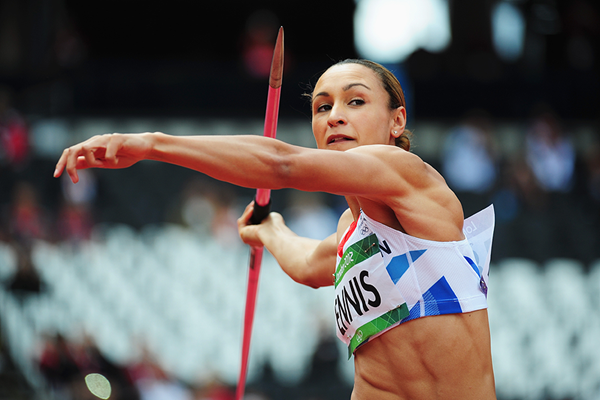 